Фотообзор РППСдля развертывания игровой деятельности детей в игровых центрах и на территории ДОО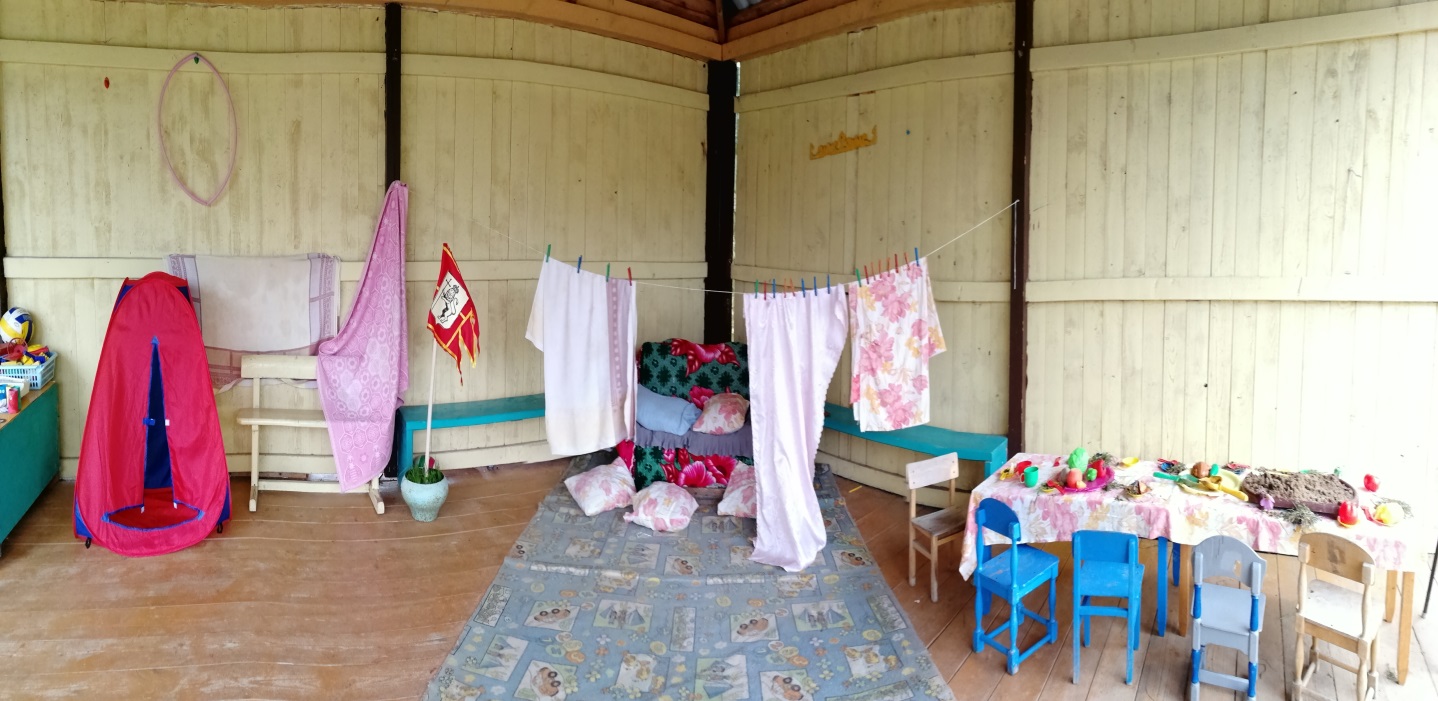 На  групповом участке  есть большое количество «подручных материалов- тканей разных размеров, веревок, коробочек, колес, ленточек, которые дети активно  используют для решения различных игровых моментов.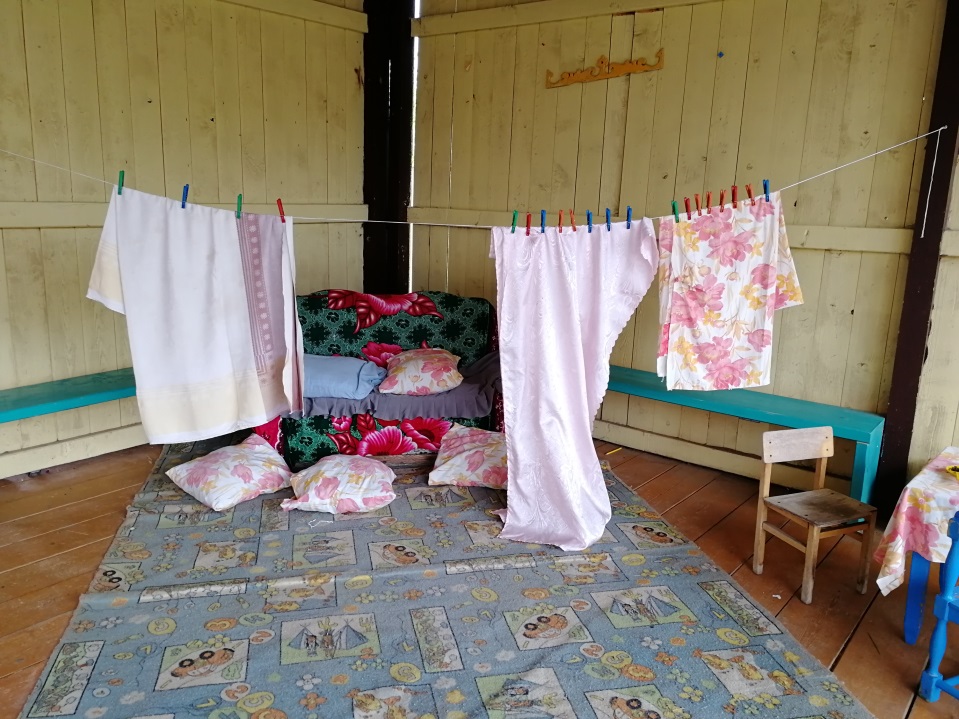 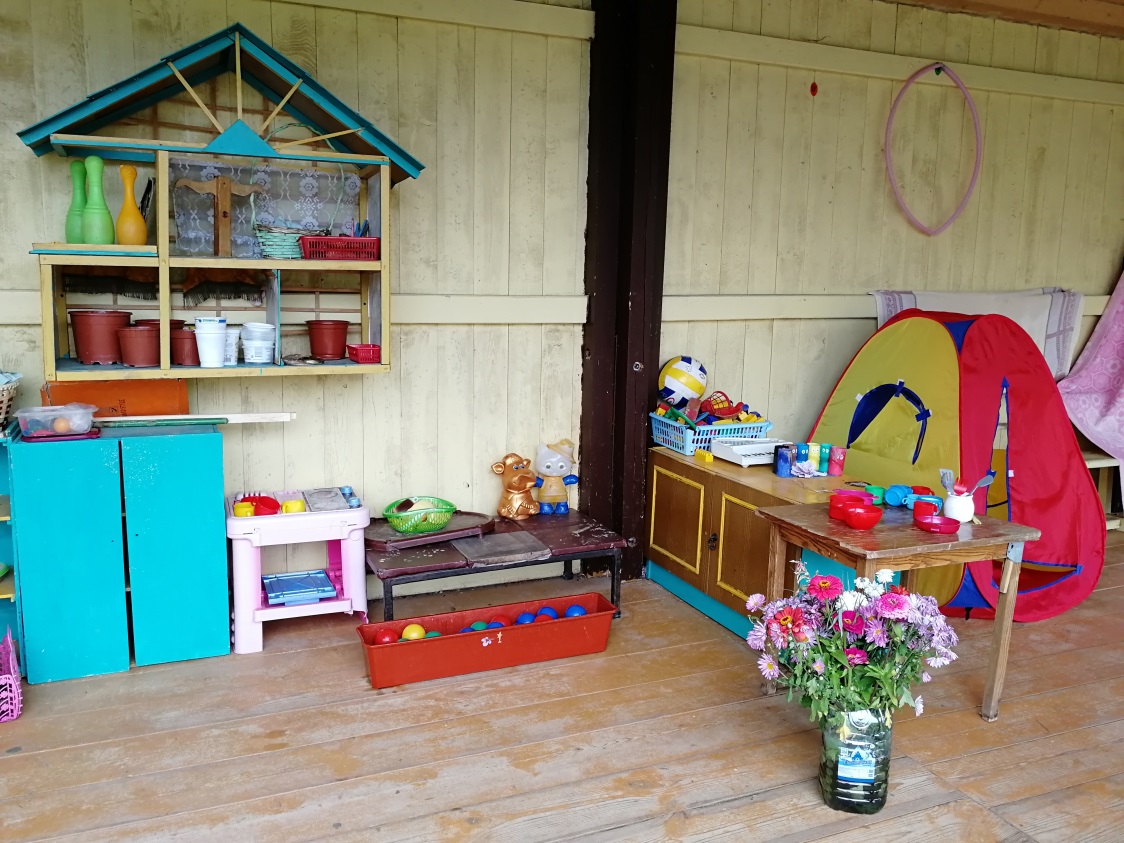 Создание условий, пространство детской реализации  способствует самостоятельному  развёртыванию игры, активному участию и зарождению свободной игры, учитывая склонности, интересы и уровень активности каждого ребёнка, в том числе и детей с ОВЗ. Для поддержки детской инициативы   в открытом доступе имеется   разнообразный материал,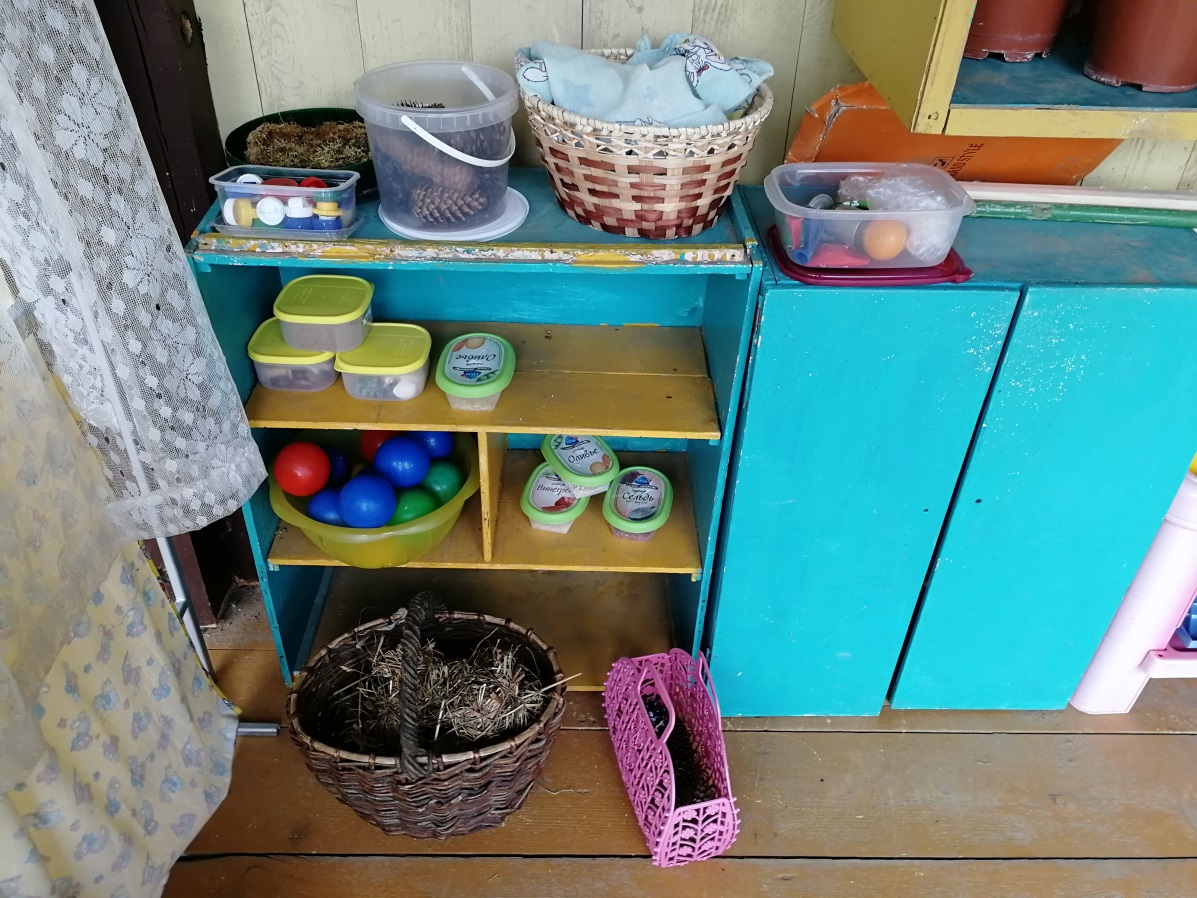 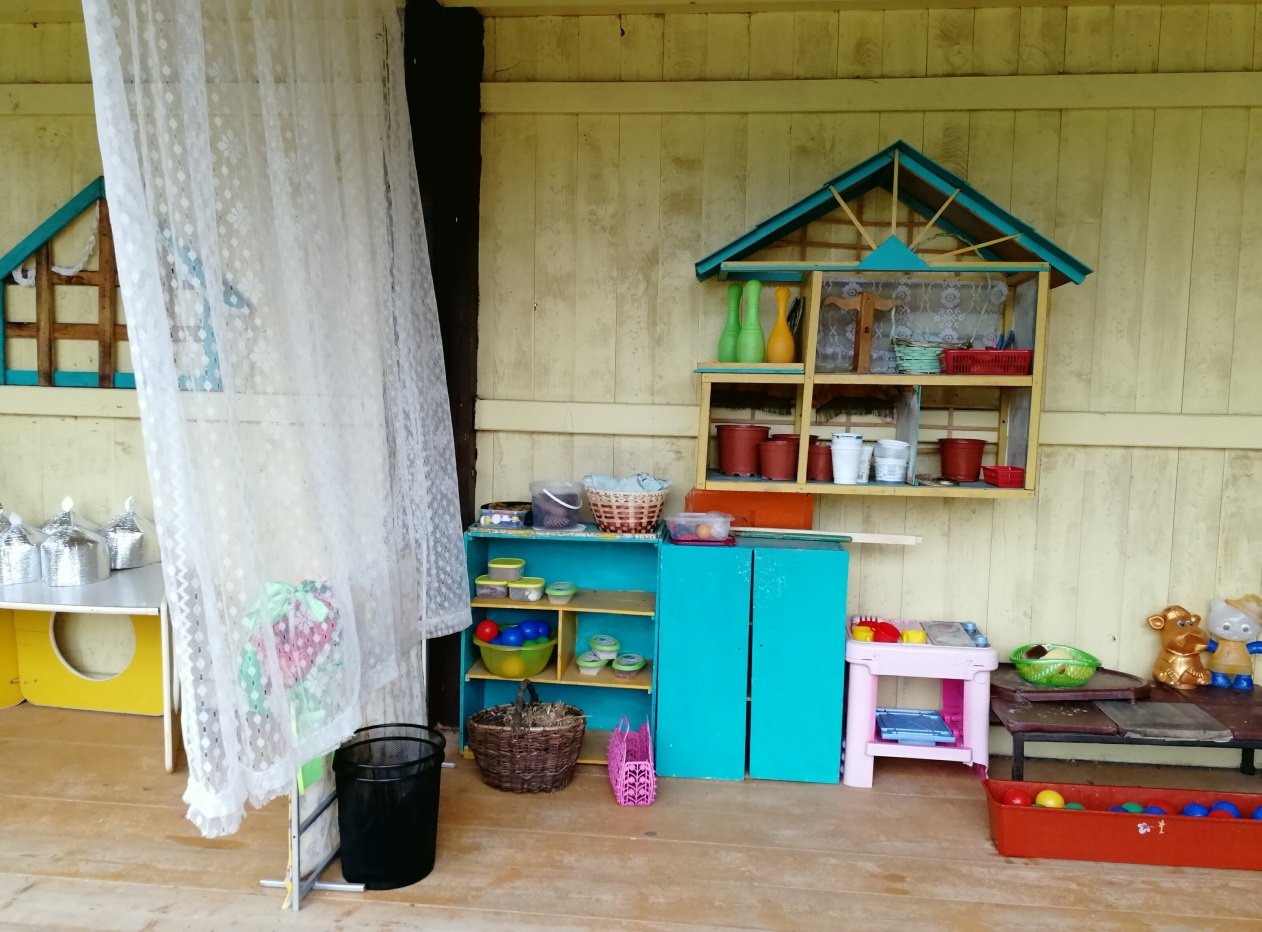 Дети активно создают своё  детское игровое пространство, используя изготовленные самостоятельно,  совместно с педагогом и с родителями атрибуты,  а также используют предметы-заместители.  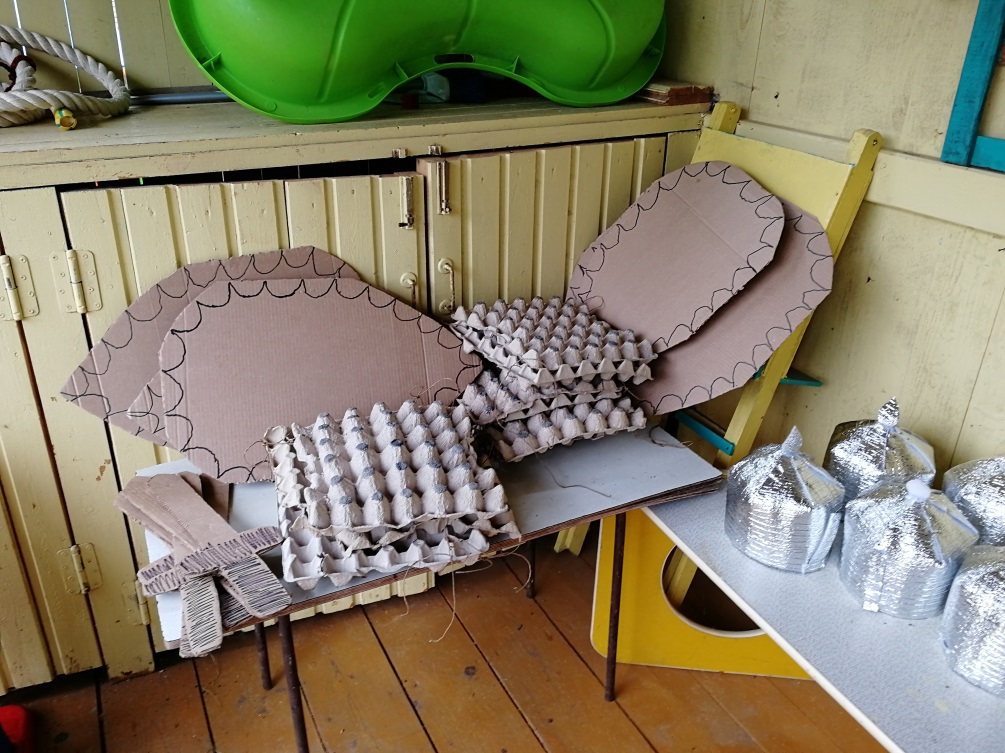 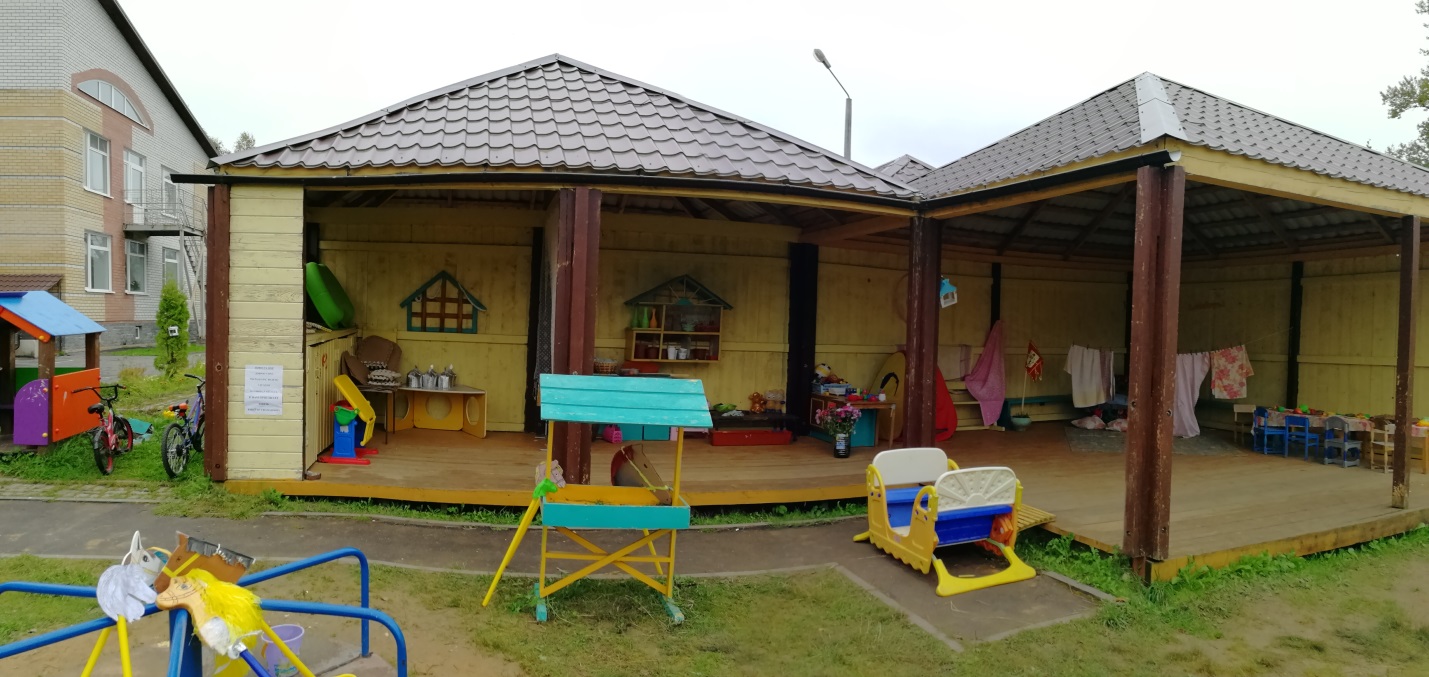 Панорамный вид ППРС  группового участка, пространства детской реализации, ведущая роль в котором принадлежит ребёнку.Для максимального    развертывания  самостоятельной детской активности, не навязывая ребенку готовых решений и  схем, обогащаем  ППРС разнообразным материалом, в том числе  учитывающим гендерные различия, большим количеством «подручных материалов.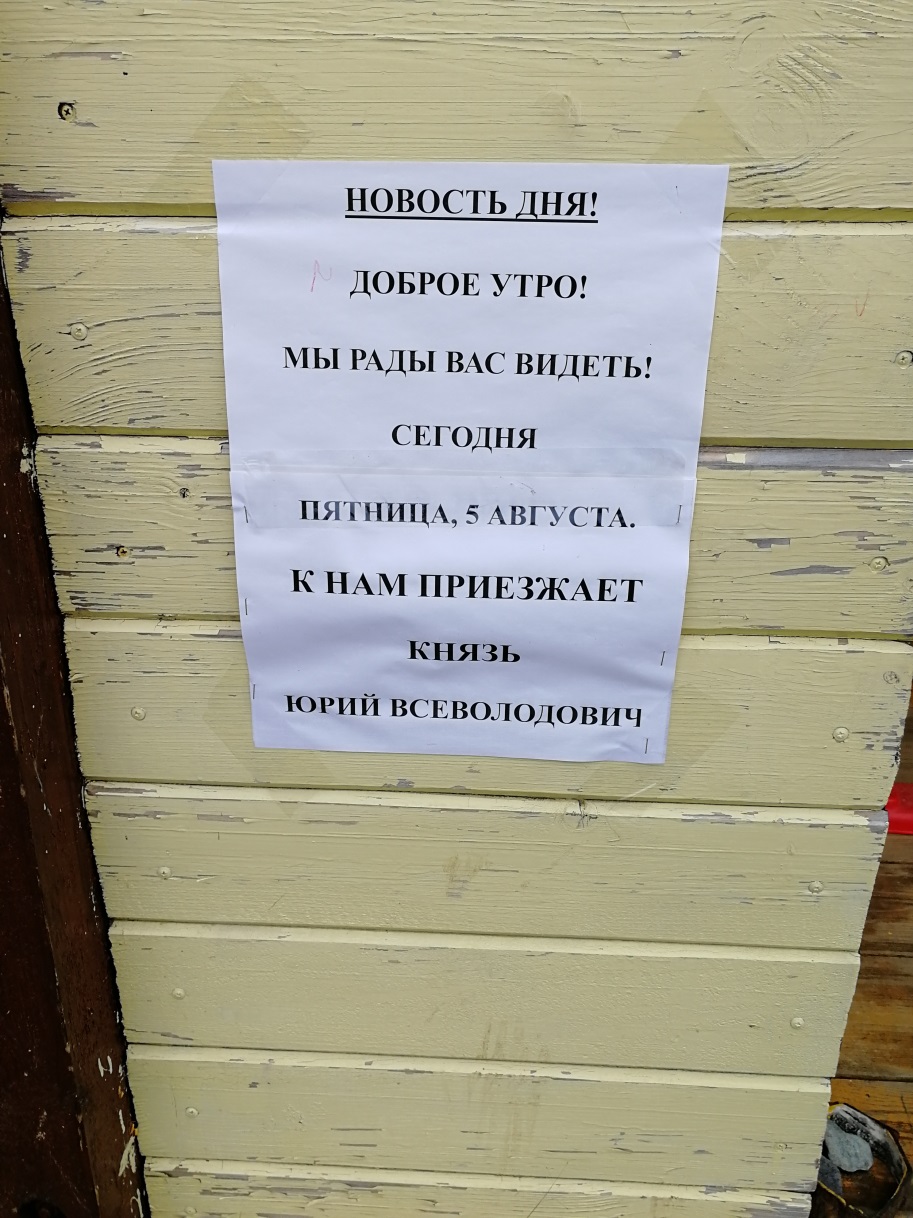 Применение метода «Новость дня» для создания условий по активизации дошкольников и включению их в планирование собственной деятельности является уже традиционным в организации образовательной деятельности.«Новость дня» - включена в уклад группы, как режимный момент и организуется в конце «Утреннего сбора».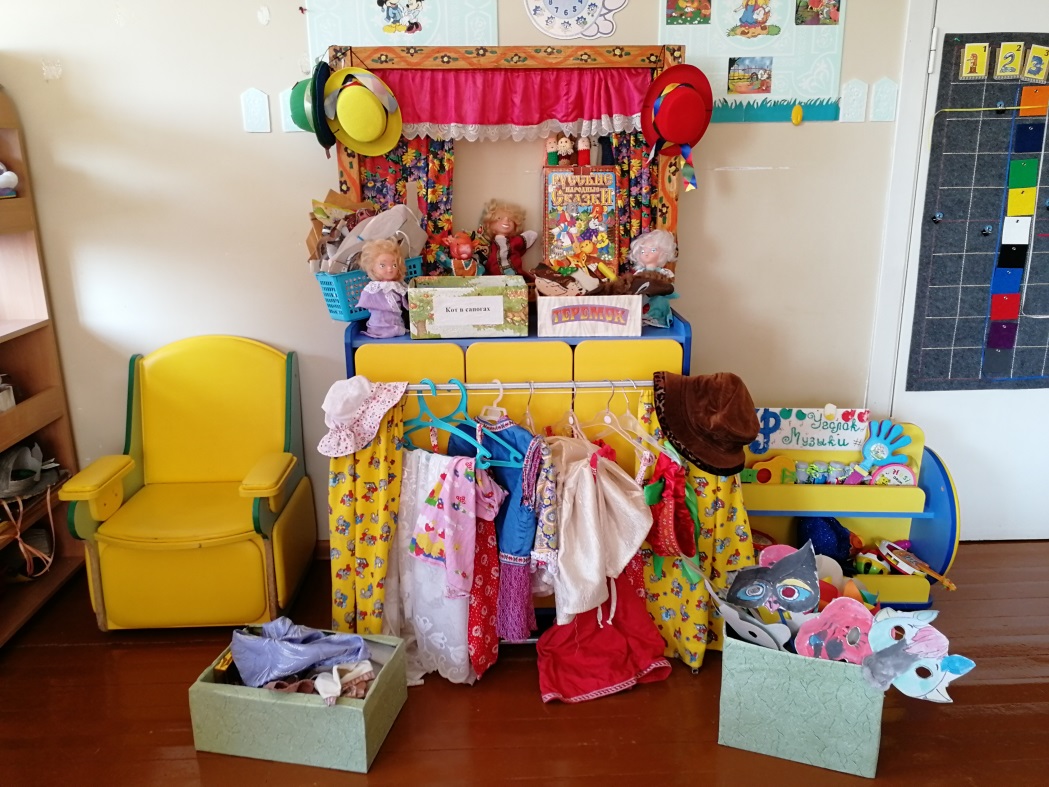 В центре сюжетно-ролевых игр дети используют как готовую атрибутику, так и предметы-заместители. Одного центра ролевой игры нам  недостаточно, поэтому дополняем  все центры активности материалами, позволяющими детям развернуть сюжетно-ролевую или режиссерскую игру.Дети   разворачивают  игру не только в одном отведенном для этого центре активности, но также и в других центрах, что   влияет как на наполняемость центров, так и на их расположение в пространстве группы.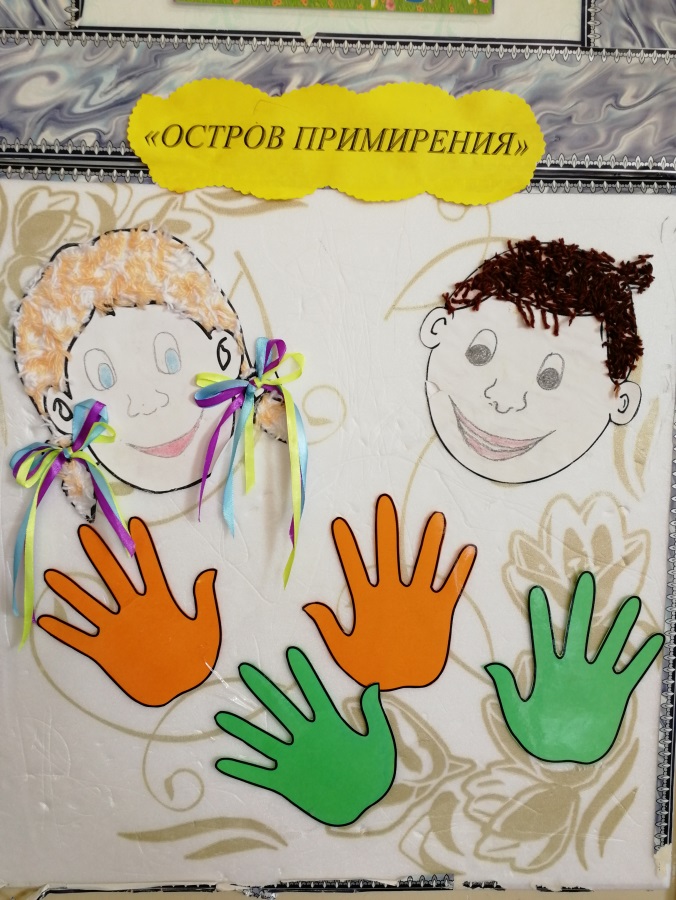 Остров примирения в нашей группе есть….
В случае возникновения конфликтной ситуации, ссоры или драки, дети подходят к острову примирения и разбирают свой конфликт по «Мирилке»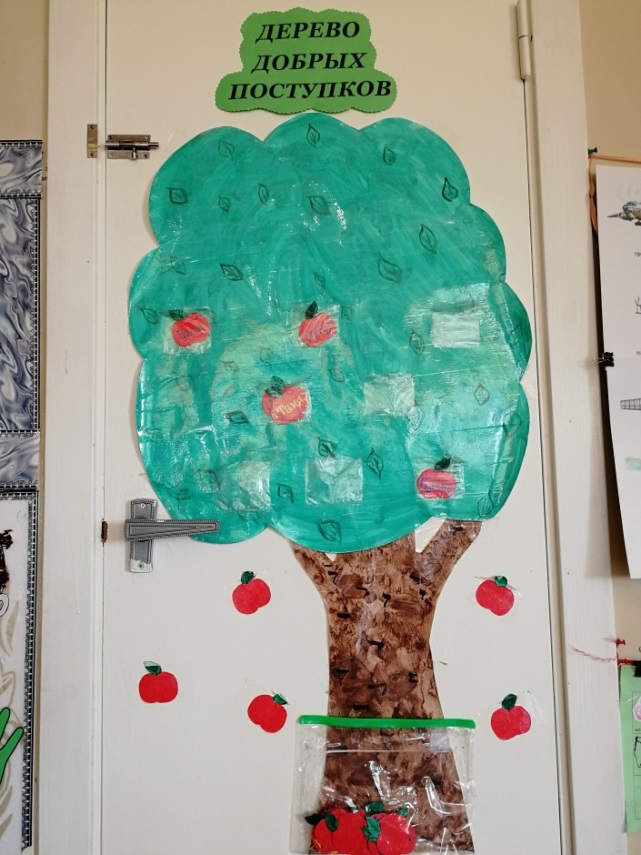 Один мудрец заметил: “Человек прожил жизнь не зря, если построил дом, вырастил сад и воспитал ребёнка”. Мы ещё малы, для того, чтобы строить дом, а тем более участвовать в воспитании. Но посадить деревце мы уже можем. Наше дерево необычное- дерево Доброты, которое становится краше от наших пусть и маленьких, но добрых поступков. 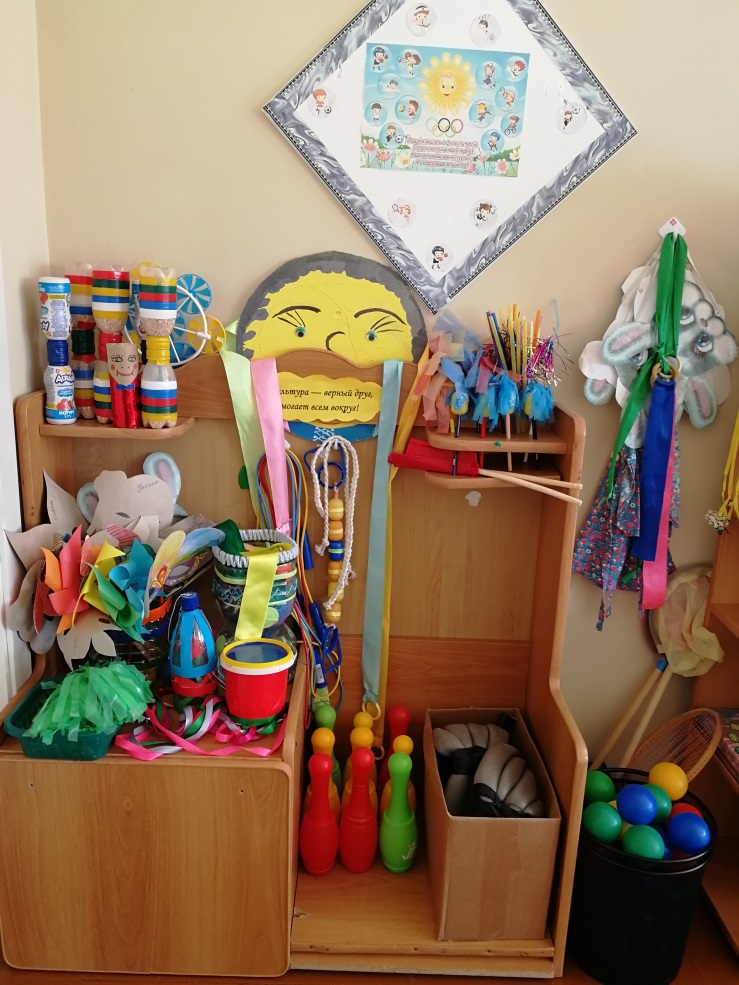  Для физического развития детей в группе функционирует центр физических упражнений, в котором находится классическое и нестандартное оборудование, изготовленные при взаимодействии с семьями воспитанников.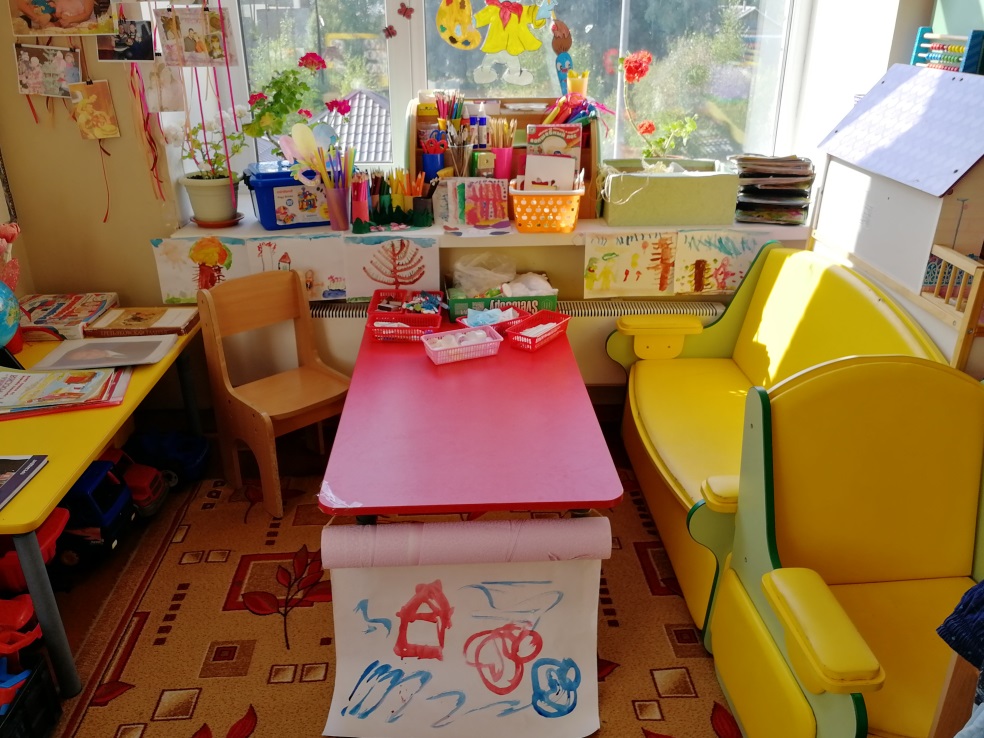 В центре искусств  дети самостоятельно пользуются выразительными средствами, проявляя творчество, самостоятельность и инициативность. Воспитанники любят оформлять выставки из своих работ.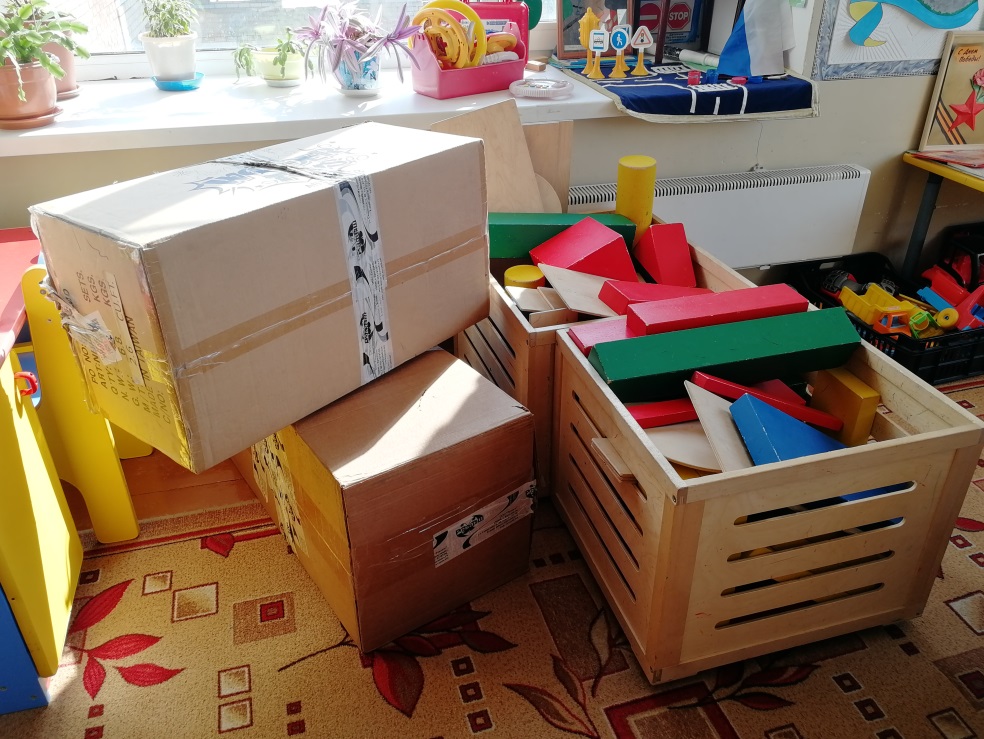 В центре строительства  дети создают разные оригинальные постройки,на основе самостоятельного экспериментирования с деталями различных по материалу и размерам конструкторов, коробок, Конструируют   по схемам, рисункам, фотографиям, собственному воображению и фантазии.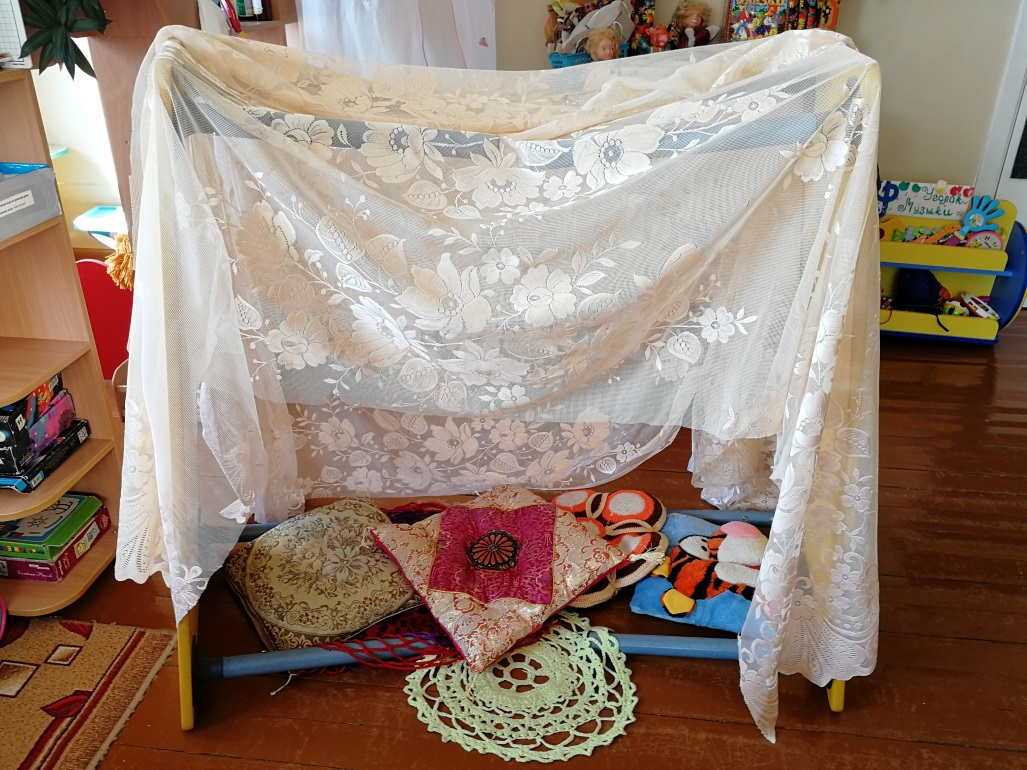 Мобильный, возникающий по инициативе детей центр уединения и релаксации придает ребенку чувство уверенности и постоянства. В центре можно уединиться и даже пригласить педагога на доверительный разговор.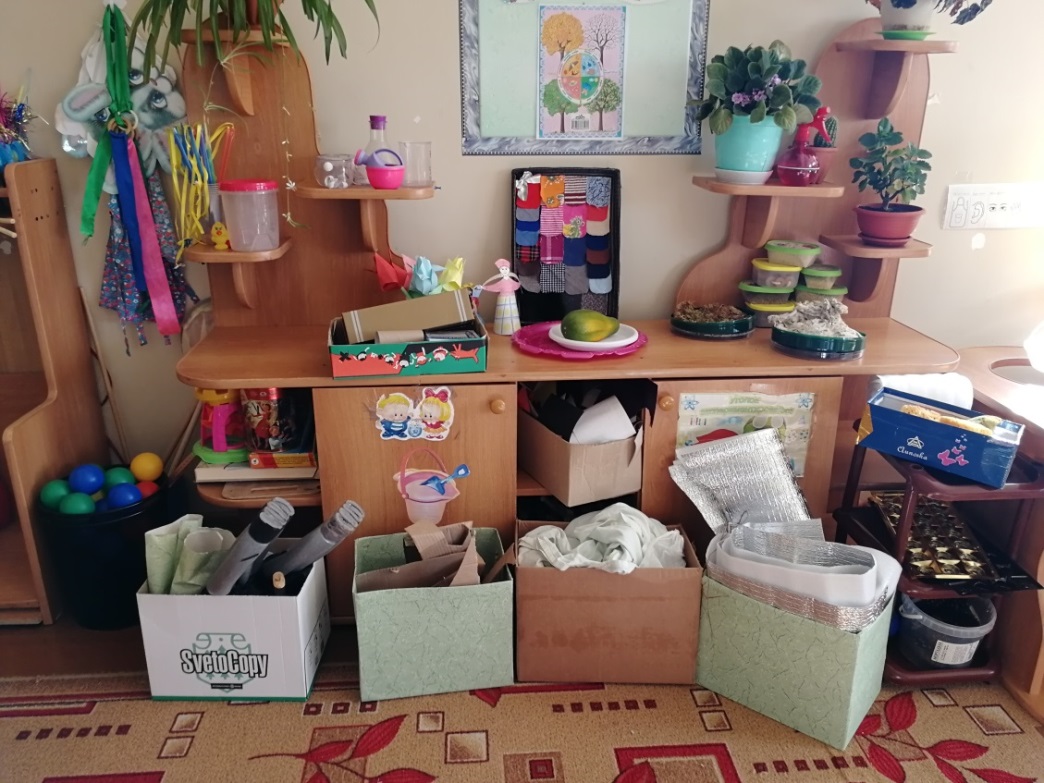 В центре науки и экспериментирования  у детей есть возможность самостоятельно проводить простые опыты и эксперименты.  Для поддержки детской инициативы   в открытом доступе имеется   разнообразный материал, учитывающий гендерные различия- инструменты, коробки, предметы обмундирования и вооружения  богатырей, банты, сумочки, цветочки для изготовления венков и т.д. В группе и на групповом участке  имеется большое количество «подручных материалов- веревок, коробочек, колес, ленточек, которые дети активно  используют для решения различных игровых моментов. Коробки, контейнеры и полки для хранения материалов позволяет детям легко находить нужный предмет и так же легко убирать его на место по окончании деятельности.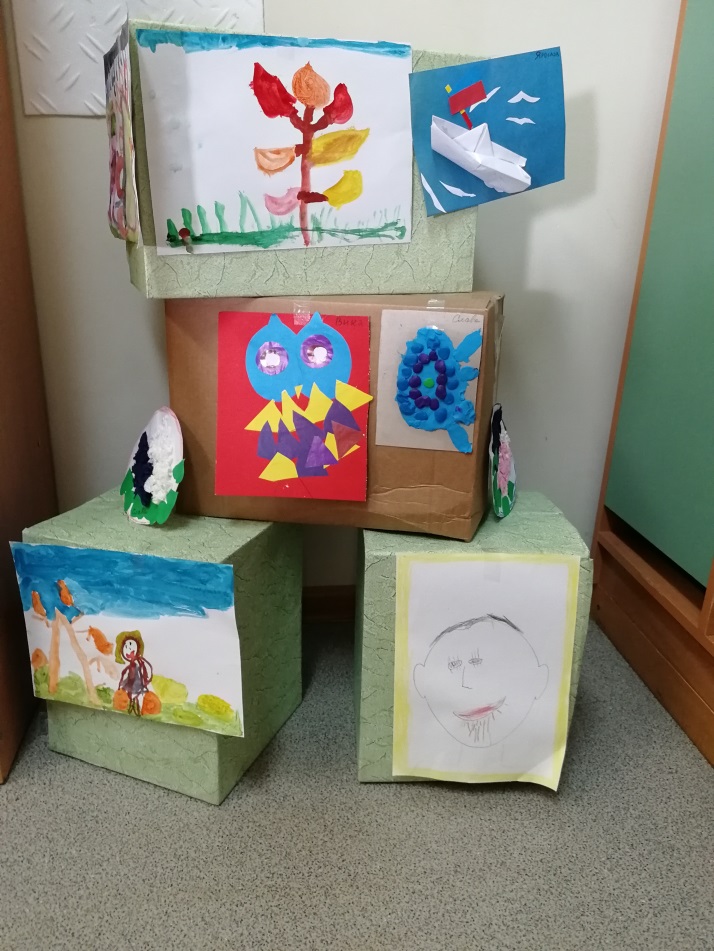 Мобильная выставка детских работ, расположенная в приёмной.  Дети сами решают, где будет проходить очередная выставка и строят из коробок «стенд» для выставки своих работ.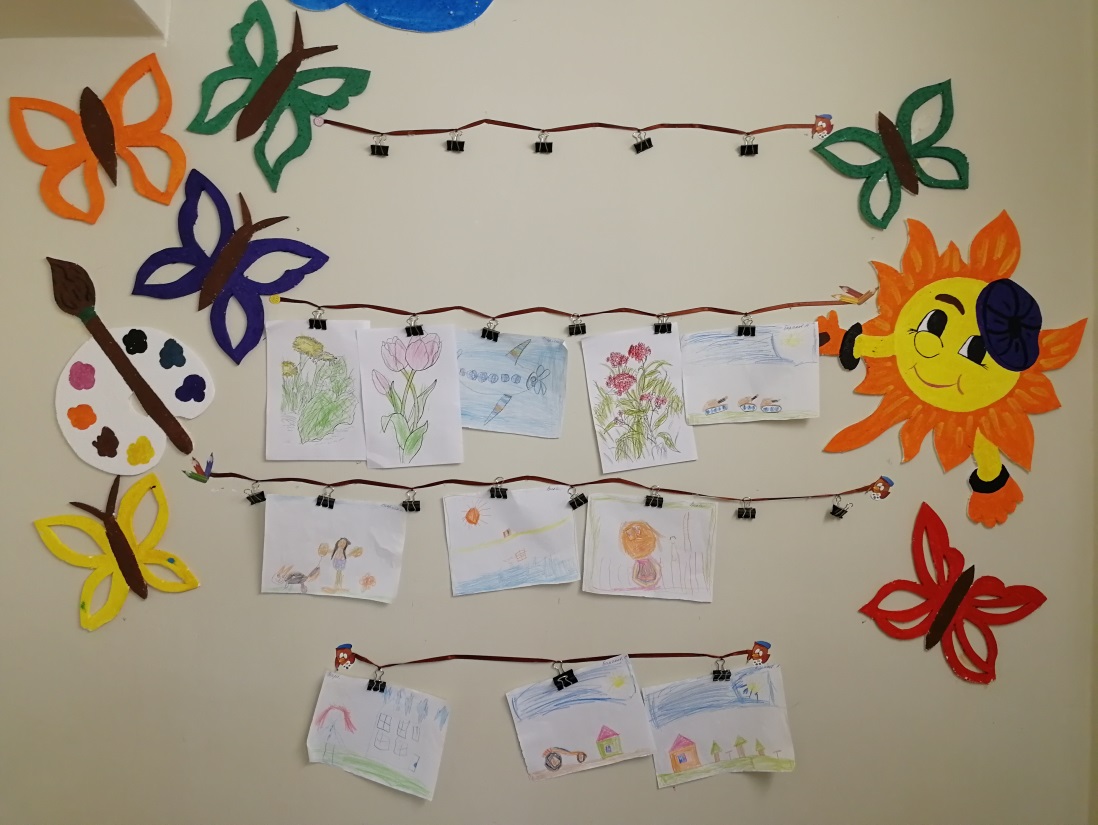 Стационарная выставка детских работ, расположенная в приёмной .По желанию, дети сами прикрепляют свои наиболее удачные работы, чтобы «посмотрели мама и папа».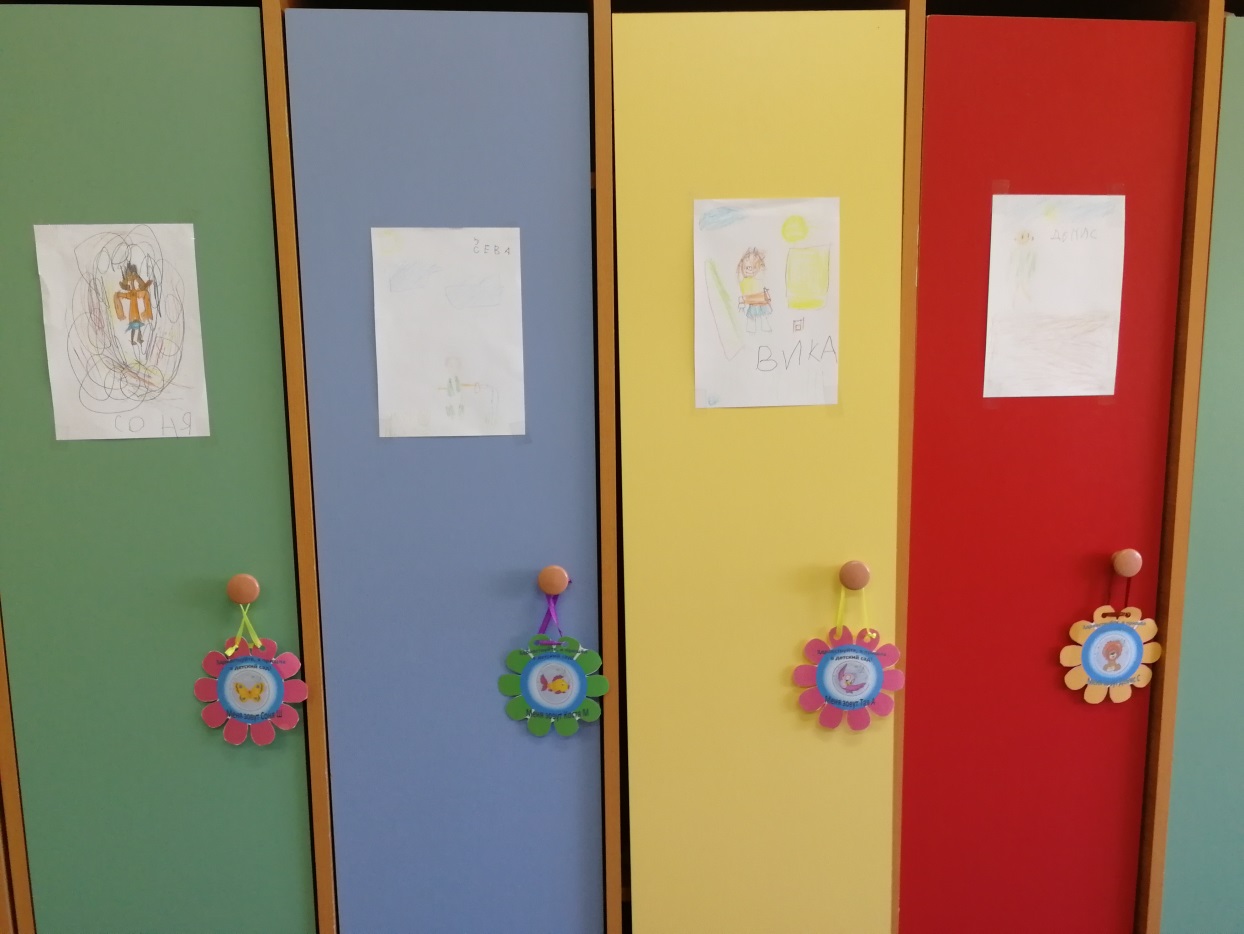 Раздевальные шкафчики- это личное пространство каждого ребёнка. Приходя утром в детский сад, дети обозначают себя знаком: «Здравствуйте, я пришёл!» И вместо традиционных наклеек,  дети нарисовали сами себя и подписали свой шкафчик.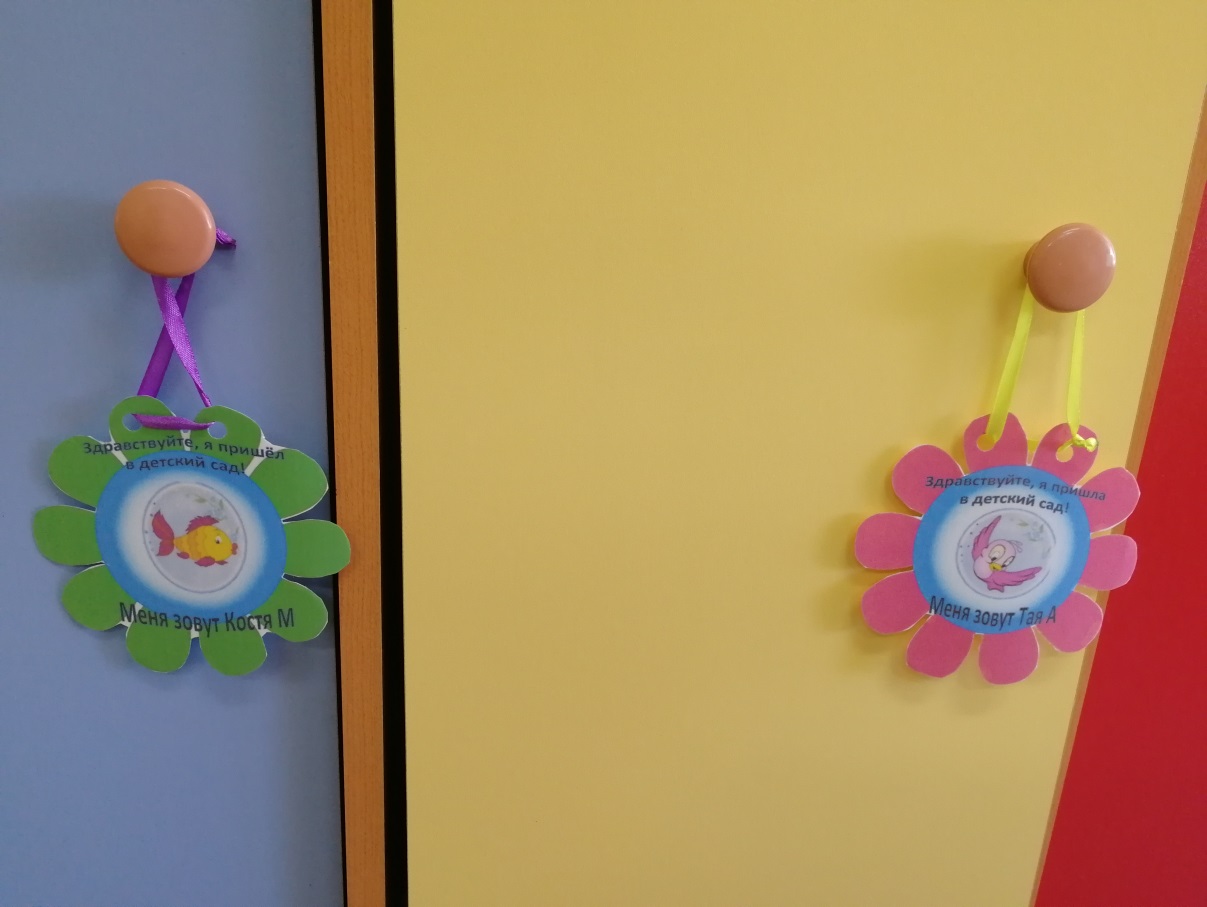 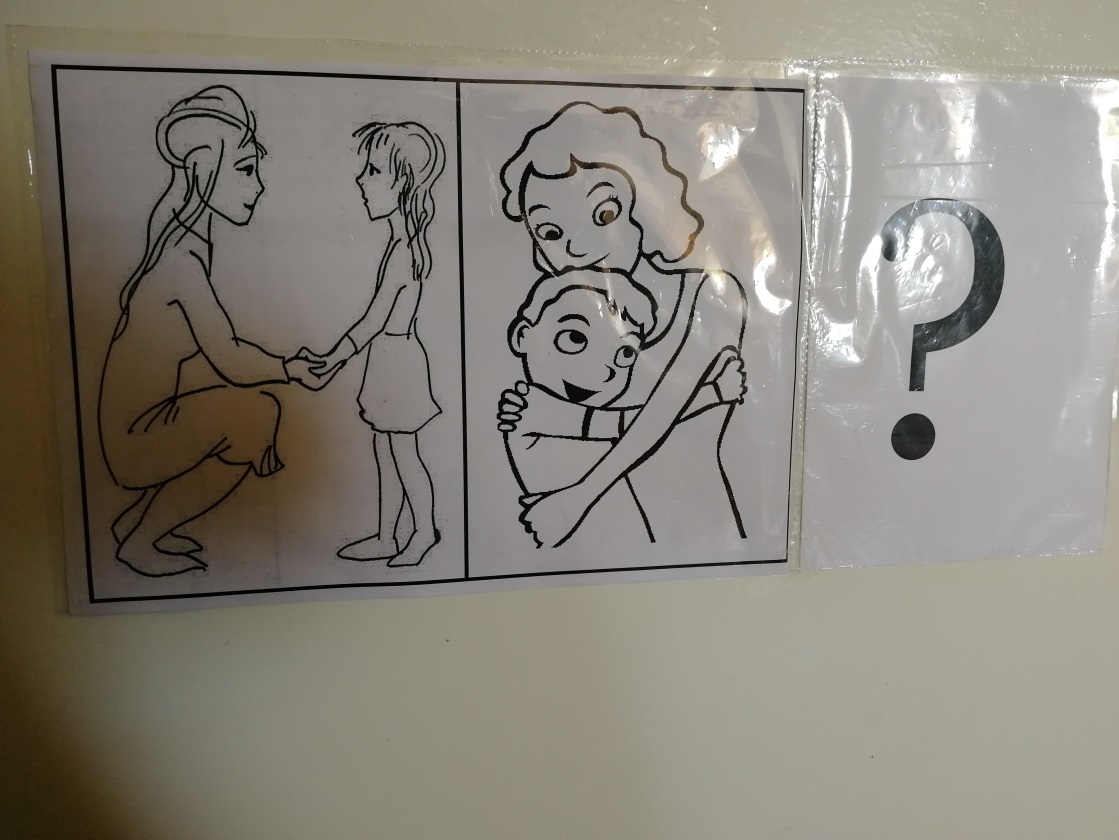 И заканчиваем свой краткий фотообзор утренним приветствием. Дети выбирают вариант приветствий или предлагают свой вариант.